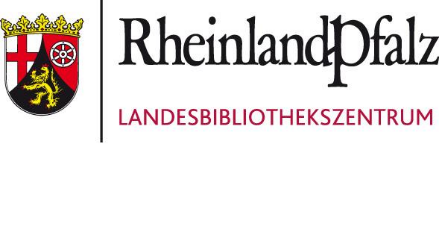 Bücher-Steckbrief – Rückmeldebogen

Liebe Lehrkräfte, liebe Mitarbeitende in der Bibliothek,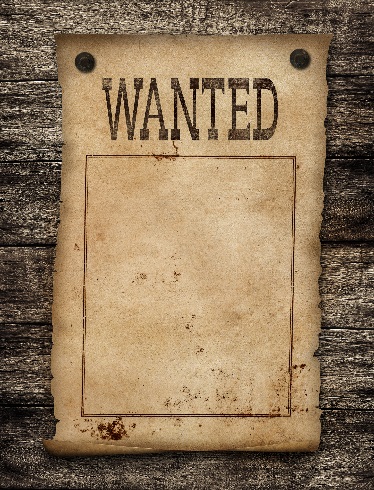 für die Weiterentwicklung des Ausleihangebots Buch-Duell und als Tipps für andere Bibliotheken und Schulen würden wir uns über eine Rückmeldung sehr freuen.1. In welcher Klassenstufe haben Sie den Bücher-Steckbrief eingesetzt? Klasse 5 		 Klasse 62. Wie viele Kinder / Jugendliche haben teilgenommen?____________________________________________________________________________3. Wo haben Sie die Aktion durchgeführt? in der Leseecke / Schulbibliothek 		 im Klassenzimmer in der öffentlichen Bibliothek			 sonstiger Ort: 4. Haben Sie den Bücher-Steckbrief wie in der Anleitung beschrieben durchgeführt? ja abweichend von der Anleitung haben wir folgende Ideen entwickelt:____________________________________________________________________________________________________________________________________________________________________________________________________________________________________________________________________________________________________________________________________________________________________________________________5. Bitte bewerten Sie auf einer Notenskala von 1 (sehr gut) bis 5 (mangelhaft):Anmerkungen: ____________________________________________________________________________________________________________________________________________________________________________________________________________________________________6. Welche Anregungen / Tipps können Sie anderen Bibliotheken / Schulen geben?____________________________________________________________________________________________________________________________________________________________________________________________________________________________________7. Lob, Kritik, Wünsche, Verbesserungsvorschläge____________________________________________________________________________________________________________________________________________________________________________________________________________________________________
Bitte senden Sie den ausgefüllten Bogen an Heike Steck: steck@lbz-rlp.de Vielen Dank!12345Auswahl der Bücher	
Verständlichkeit der Anleitung
Aufwand für die Vorbereitung
Ablauf des Bücher-Steckbriefs
Feedback der Kinder 
